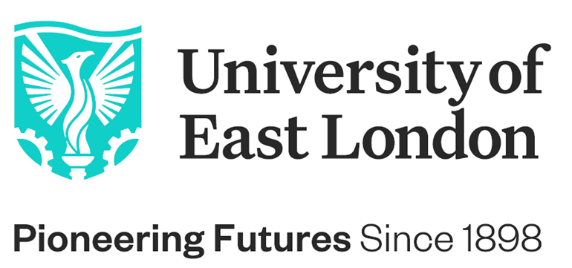 Job DescriptionNever Not Moving ForwardBuild your career, follow your passion, be inspired by our environment of success. #BeTheChangeThe University of East London is one of the most diverse and vibrant universities in the global capital. Our pioneering and forward-thinking vision is making a positive and significant impact to the communities we serve, inspiring both our staff and students to reach their full potential.Born in 1898 to serve the skill needs of the second industrial revolution, the University of East London commenced year four of its transformational 10-year Vision 2028 strategic plan led by our Vice-Chancellor and President, Professor Amanda Broderick, to advance Industry 4.0 careers-first education. We have a clear route-map to provide a springboard for the jobs and opportunities of the future; drive diversity in the 4.0 talent pipeline – working in partnership to promote talent wherever it is found; and to create an inclusive and sustainable, green future.We are looking for forward-thinking, innovative, curious, high-energy, self-aware people who are passionate about making a positive difference and who will thrive in an inclusive and diverse University community. As one of the most socially inclusive and international Universities and comprising one of the most diverse staff populations in the UK (50% of our professoriate identify as being from minority ethnic backgrounds), we are hugely proud of our track record in reducing inequalities, ranked first in the UK and second globally (Times Higher Education Global Impact Rankings, 2020). Our commitment to equality, diversity and inclusion is at the heart of Vision 2028. We are building an environment of success where colleagues are supported to achieve, and our community can flourish and thrive. We are an accredited Investors in People Award Institution and have achieved the Investors in People Health and Wellbeing Award. With the Athena Swan Awards and being one of a small number of Universities to have achieved the Race Equality Charter Award, we continue on our journey to address and reduce barriers to opportunity. So, if you are looking to build your career in a dynamic, inclusive and performance-focused team and are inspired by our environment and drive for success, we want you to apply to join the University of East London. We are looking for inspirational individuals who have a passion to make a positive difference to people and planet, creating a more sustainable future for everyone.JOB PURPOSETo support the Research Director with the delivery, development and monitoring of the research component of the Professional Doctorate in Clinical Psychology and to contribute to the academic, professional, and administrative activities within the programme and of the School of Psychology. MAIN DUTIES AND RESPONSIBILITIESThe following duties and responsibilities are intended to give a broad indication of the variety of tasks that the Research Tutor may be asked to undertake. It should be noted that a job description is not an exhaustive list of activities, and employees may be asked to carry out other duties commensurate with the grade of the post. The job description may also be amended to take account of changed circumstances, and employees will be consulted when this is necessary.To contribute to the design and development of content, delivery of teaching and assessment of the research component of the Professional Doctorate in Clinical Psychology and of related programmes.To support and contribute to the updating and development of guidelines for trainees and staff for the research component of the course, including the thesis and service-related research.To support the administration of the system for the preparation, evaluation and feedback on research proposals and ethics committee approvals, including attending the relevant sub-group of the Research Degrees Sub-Committee.To assist with the allocation of supervisors of the research thesis.To act as research supervisor for the research thesis component of the Professional Doctorate in Clinical Psychology for a number of trainees.To chair and act as internal examiner for viva voce examinations. To support the members of the programme team in developing skills and competencies in research and research supervision.To contribute to development and review, both internal and external, of the Professional Doctorate in Clinical Psychology.To contribute to activities aimed at enhancing trainee experience.To attend Assessment Boards, programme meetings and other committees, etc. as necessary.To undertake research and scholarly activity and contribute to the general research life and activities of the Programme and School (e.g. through quality peer-reviewed publications, grant capture, research talks as well as research that has demonstrable impact in a wider context).To contribute to student recruitment activities as required including open days and summer recruitment as required.To work in accordance with and actively promote UEL's Equality, Diversity and Inclusion policy.Any further duties, appropriate to the level and type of post which may from time to time be negotiated with the Programme Director (Academic).PERSON SPECIFICATIONEDUCATION QUALIFICATIONS AND ACHIEVEMENTS
Essential criteria:A PhD in Psychology or a related discipline (A/C)Desirable criteria:Post-doctoral research experience (A/I/R)KNOWLEDGE AND EXPERIENCE
Essential criteria:Experience of teaching, assessing and research supervision at postgraduate level (A/I)Strong expertise in either qualitative or quantitative research methods and methodologies (A/I/R)Experience of conducting research in the areas of health and healthcare (A/I/R)Familiarity with ethical issues that are relevant to conducting research involving human participants, particularly in the areas of health and social care (A/I)Desirable criteria:Research publications (R)Familiarity with and experience of using a range of qualitative and quantitative research methods and methodologies, including mixed-methods research (A/I/R)Experience of ethics procedures and processes, including those of the NHS (A/I/R)Knowledge of current research-related issues in the NHS (A/I/R)Experience with data analysis packages such as SPSS, R and NVivo (A/I/R)Involvement in clinical psychology training or in the training of other healthcare professionals (A/I)Having a critical perspective on psychological science and research methodology (A/I/R/P)SKILLS AND ABILITIESEssential criteria:Report writing skills (A/R)Demonstrable ability to teach effectively, using a variety of teaching methods and modes of delivery (A/I/P)PERSONAL ATTRIBUTES AND QUALITIES
Essential criteria:Good capacity for problem solving (R/I)Organisational skills (R/I)Ability to work as part of a team (R/I)Excellent spoken and written communication skills (R/I/P)Good interpersonal skills, including an ability to establish working relationships with large numbers of people in diverse settings (A/I)Flexibility to be able adapt personal style to meet demands of different situations (I)OTHER ESSENTIAL CRITERIA:
Commitment to and understanding of equal opportunities issues within a diverse and multicultural environment (I)Criteria tested by Key: 
A = Application form     C = CertificationI = Interview                  P = Presentation
R = Research papers   T = Test
Job Title:              Research Tutor, Professional Doctorate in Clinical PsychologySchool:                 PsychologyPost type:             1 FTE; Permanent Grade:                   Starting from £42,454 (Grade F) per annum, inclusive of London WeightingCampus:StratfordResponsible to:   Programme Director (Academic); Head of Professional Psychology Department; Dean of the School of Psychology, Research DirectorLiaison with:Staff, trainees, SRDSC, SREC, HRA and external Trusts, Courses and agencies as necessary.